This collection of myths is intended to spark discussion, not to be dogma.Keeping fluorescent lights (or computers) on is cheaper than turning them off, and makes them last longer. (Power surge myth, wearing out computer myth).It costs as much to catch up as is saved by setting back temperatures. (Summer version: It's better to leave your air conditioner at the same temperature all summer.) (Boiler version: don't setback boilers).Switching to an electric space heater (or an open hearth fireplace) saves money because the rest of the house is allowed to get colder.Replacing windows reduces heating bills a lot, and is cost effective.Fixing leaky windows and doors is the best way to save energy.Caulking and weatherstripping saves a lot of energy.In-floor radiant heat saves energy.In Wisconsin, "Geothermal" heating and A/C reduces pollution and saves a lot of money on natural gas bills.Adding new siding (especially if 1/2 inch of insulation is added behind it) reduces heating bills a lot.To cool (or heat) a house quickly, set the thermostat lower (or higher) than the desired temperature.Running the furnace fan continuously is always a good idea.Fluorescent lights flicker, hum, and have ugly light. Plus, they're unhealthy.Heat rises, so if your attic is insulated you needn't worry about wall insulation.Running a humidifier saves energy.You don't need a dehumidifier if you have central air-conditioning.Moisture problems are caused by houses that are too tight. Furnaces dry out houses.Houses need to breathe, so you shouldn't get them too airtight.Insulation makes a house tight.When you turn off a computer or TV or videogame system, it's not using any electricity. (Off means off.)Duct tape is good for sealing ducts.Sealing ducts in basements saves significant amounts of energy.Ducts need to be cleaned regularlyRunning ceiling fans in reverse in the winter saves energy.Leave ceiling fans running in the summer to reduce cooling costs.Radiant barriers in attics save energy in cold climates.Power factor correction devices save electricity.Powered attic fans save on air-conditioning and keep you cool in the summer.Attic vents provide fresh air to living spaces.Shading an air conditioner reduces cooling costs.A smaller air conditioner running continuously uses more energy than a larger one cycling on and off ("The larger the air conditioner, the better for cooling" myth).Warm water rinses get clothes cleaner.Soil is a good insulator, so insulating basements doesn't pay.Foam gaskets on electrical outlets will significantly reduce air leakage.Energy efficiency is the same as energy reduction.Cleaning fridge coils saves electricity.Opening the fridge door wastes a lot of electricity.Changing furnace filters saves a lot of energy.Furnace tune-ups save energy.Furnaces more than 20 years old are less than 70% efficient.If insulation is missing from a small area it doesn't matter much.Use clear glass, not low-E on the south side of houses in Wisconsin.Energy Myths(collected by Jonathan Beers)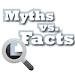 